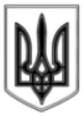 ЛИСИЧАНСЬКА МІСЬКА РАДАВИКОНАВЧИЙ КОМІТЕТР І Ш Е Н Н Явід «17» травня 2016р.							№  185Про включення квартиридо числа службовихРозглянувши  п.1протоколу від 12.05.2016 року № 7 засідання громадської комісії з житлових питань,враховуючи клопотання керівництва Головного управління Національної поліції в Луганській області, керуючисьст.118 Житлового кодексу України та ст. 30 Закону України «Про місцеве самоврядування в Україні», виконком Лисичанської міської радиВ И Р І Ш И В:	Закріпити квартиру, як службову за Лисичанським ВП ГУНП в Луганській області, за адресою:м.Лисичанськвул.Одеська б.22 кв.55 житловою площею Міський голова									С. І. Шилін 